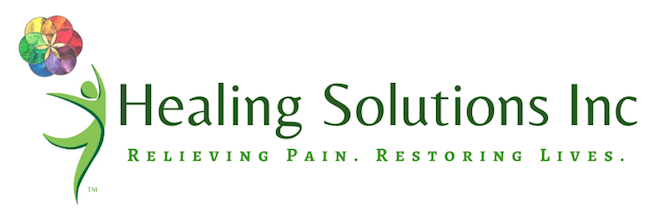 FAX # 720-528-8115  	PHONE # 720-768-3381Prescription/Letter of ReferralDate: ___________________________ 		Patient Name: ____________________________________________Patient Phone #: _______________________________________      Patient DOB: _____________________________Patient Claim #: ________________________________________     Patient DOI: _____________________________Insurance Company: _________________________            Claims Adjuster Name:_____________________________Claims Adjuster Phone#:_____________________________Physician: _____________________________________ Lic # ______________________  NPI# ____________________Address: __________________________________________________________________________________________City & State: ___________________________________		Zip: _________________________________________Phone: ________________________________________	Fax: _________________________________________Referred to: Healing Solutions Inc./ _________________________________ CO Lic # _________________________Any of the following Physician’s Current Procedural Terminology, CPT™ procedures and/ or modalities which are within this therapist’s scope of practice, training, and/ or State Licensing and/ or Patient’s Insurance Policy Regulations, may be used as the therapist deems necessary during any treatment session. Fax # Healing Solutions Inc. 720-528-8115Physician’s Diagnosis of Patient“The Following Prescribed Treatment is Medically Necessary”      ICD- 10 Code					           Name• ______________	R   L   Both	___________________________________________________• ______________	R   L   Both	___________________________________________________• ______________	R   L   Both	___________________________________________________• ______________	R   L   Both	___________________________________________________• ______________	R   L   Both	___________________________________________________• ______________	R   L   Both	___________________________________________________• ______________	R   L   Both	___________________________________________________Start Date: _____________________		Pt. to be seen ________ x a week for ______ weeksProgress Notes to be sent to referring Physician:  • weekly  • monthly • Time of discharge • Other: _________________________________________________________________	____________________________Signature of Referring Physician					Date